On the 12 Days of Christmas, I bought for Whitehawk Foodbank 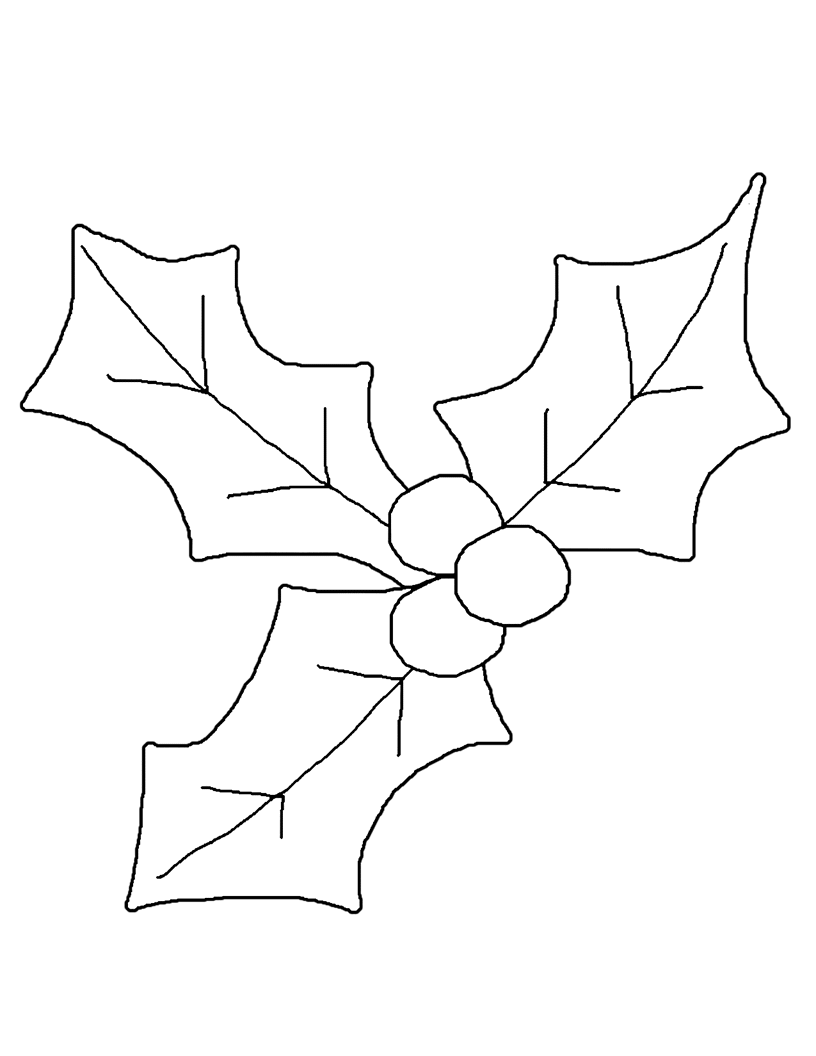 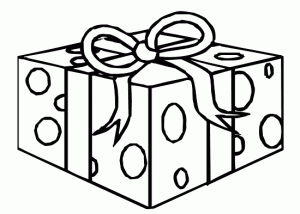 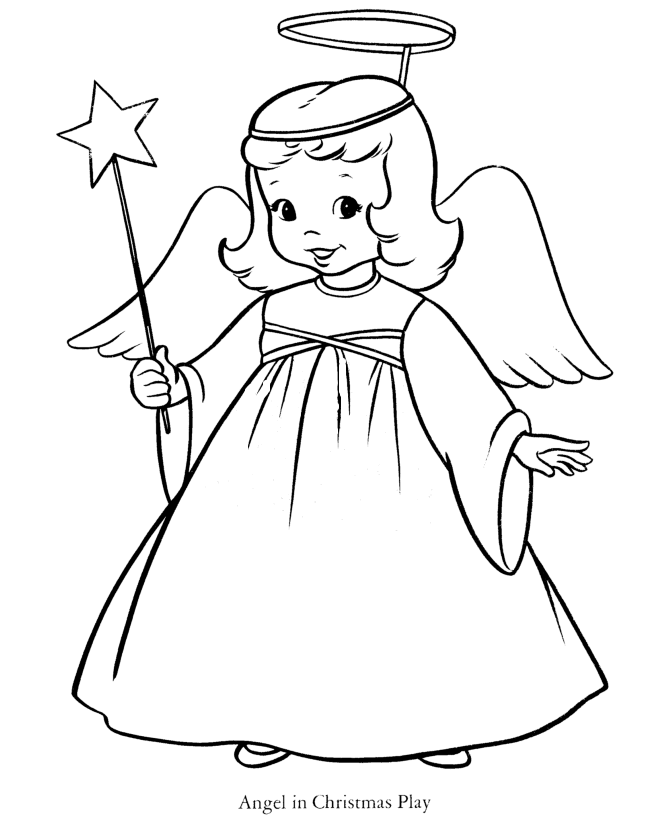 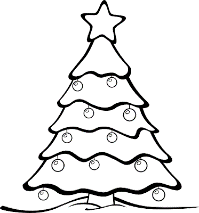 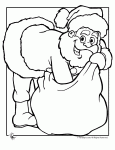 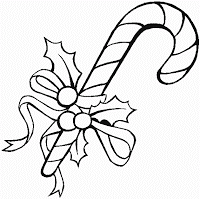 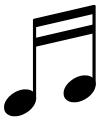 shampoo and conditioner…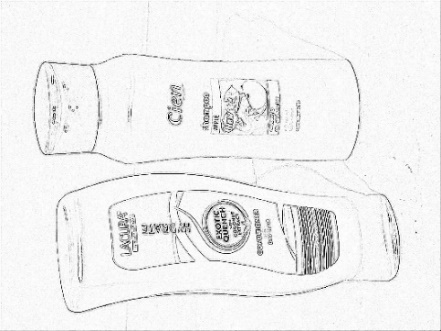 cat or dog food…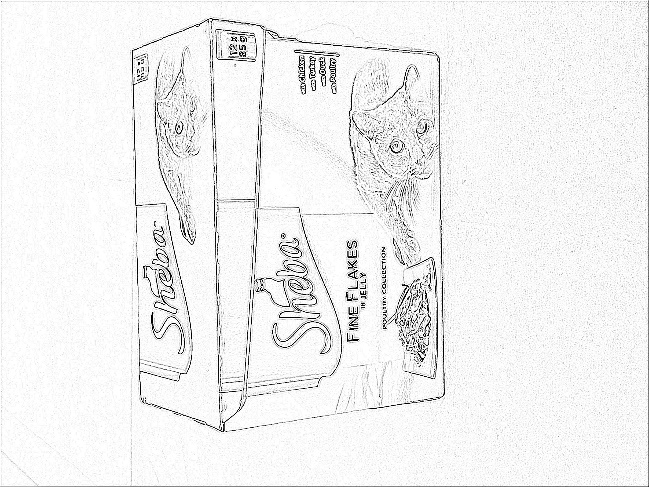 anti-perspirant deodorant…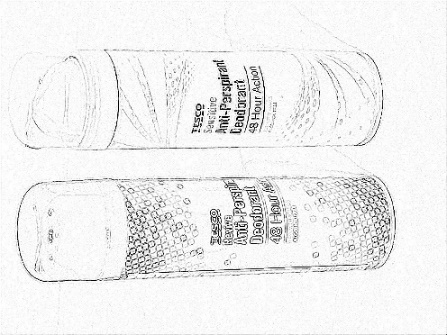 a packet of biscuits…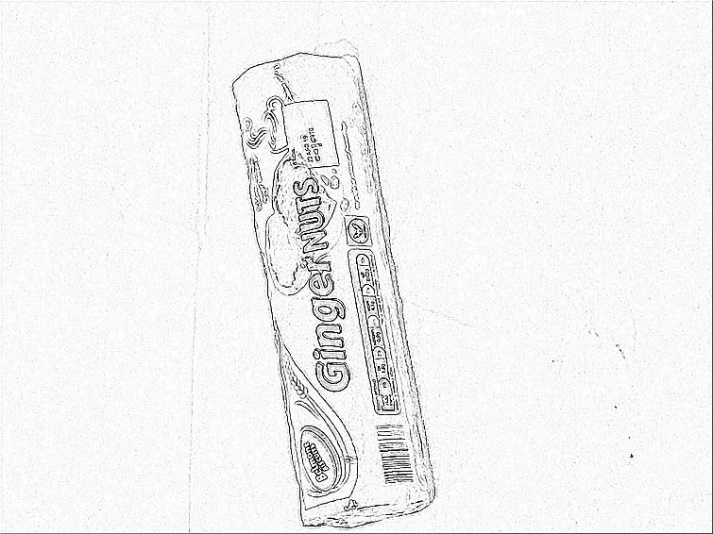 a jar of coffee…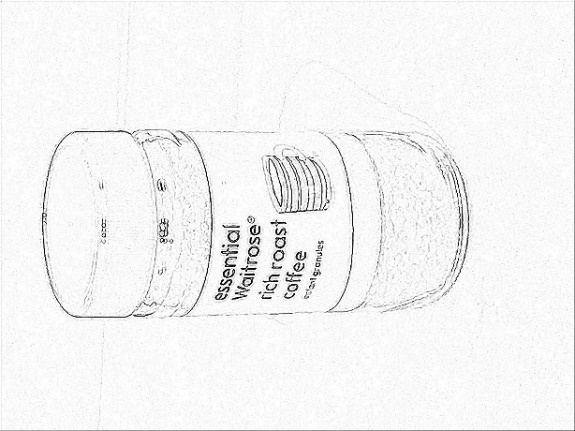 a carton of juice…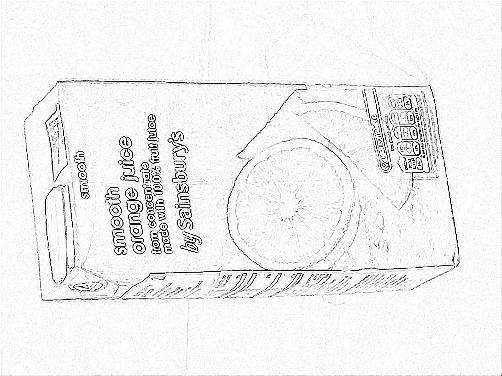 UHT milk …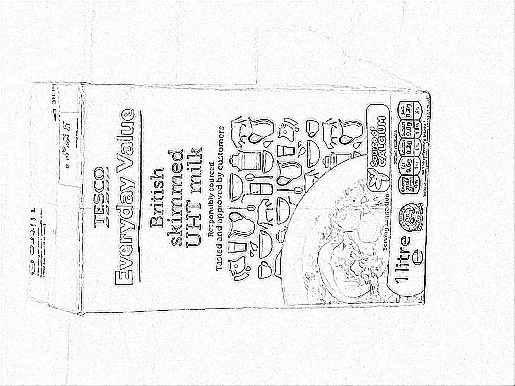 A Box Of Chocolates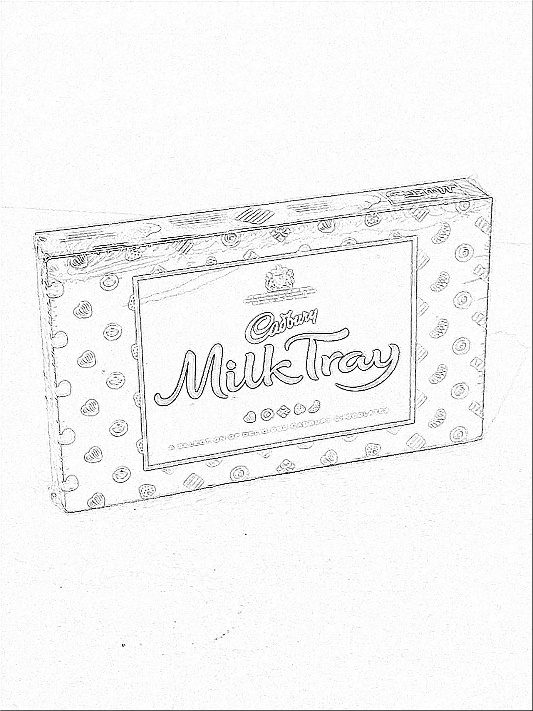 a jar of mayonnaise…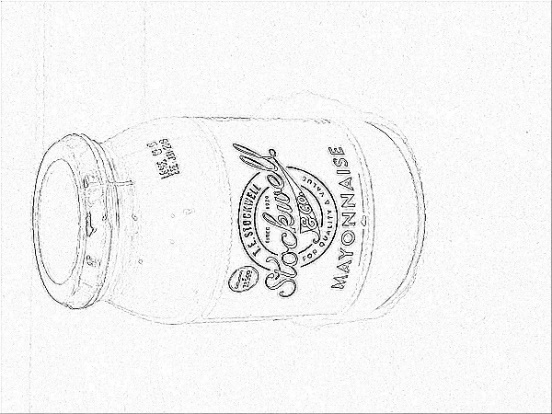 some custard…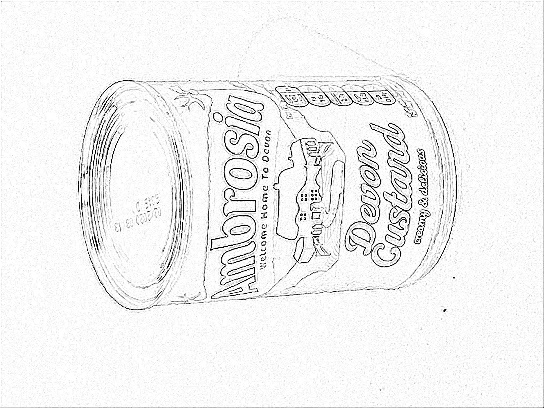 some lovely smellies…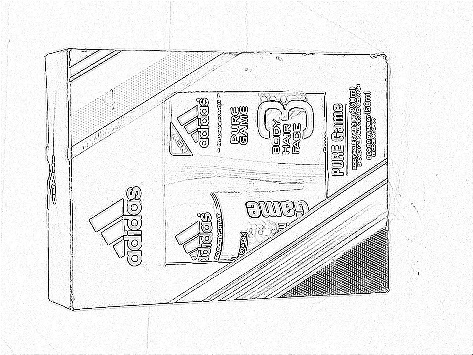 and a tinned pie (from Fray Bentos).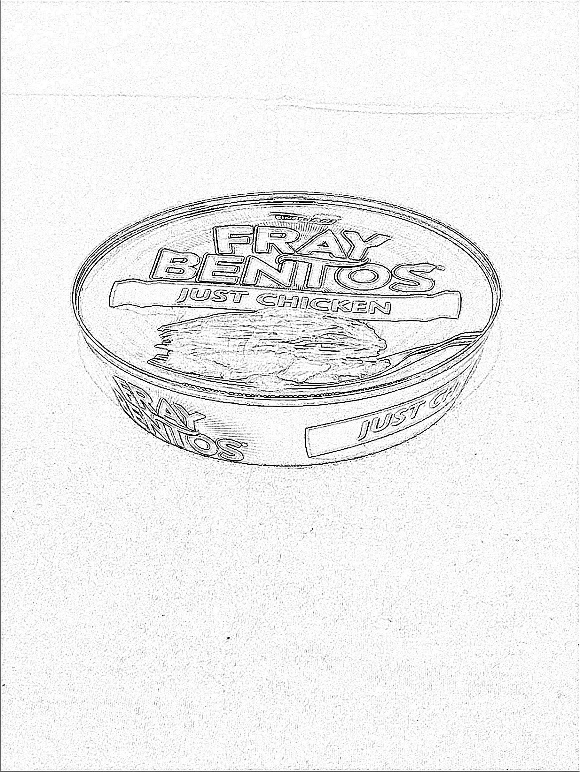 